Программа тура «23 февраля в Орле»Приобрести ж/д билет возможно самостоятельно, либо воспользоваться услугами менеджера. Комиссия менеджера: цена билета + 200 р. (за билет в одну сторону). День 112:22 - Прибытие в Орёл.13:00 – Обед и размещение в гостинице.14:00 – Экскурсия «Военно - исторический музей».15:30-17:00 – В ходе экскурсии мы поговорим о военной истории Орла. О его первых годах существования в качестве военной крепости, трагической истории в смутное время, войне 1912 года, жизни в Орле генерала А.П. Ермолова, Орловском Бахтина Кадетском Корпусе, Первой Мировой Войне, немецкой оккупации Орла 1941 - 1943 годов. Осмотрим военные мемориалы и памятники знаменитых полководцев. В начале экскурсии мы посетим сквер Танкистов и осмотрим памятник Маршалу Баграмяну и вечный огонь. Затем, переместимся к месту слияния Оки и Орлика и поговорим об Орловской крепости, Смутном времени и исторических памятниках сохранившихся, несмотря на все войны и конфликты. На улице Гостиной мы поговорим о фотографиях Орла времен немецкой оккупации, осмотрим здания, где располагалась главная военная комендатура и гестапо. У памятника А.П. Ермолову вспомним о годах жизни генерала в Орле, и его встрече с А.С. Пушкиным, состоявшейся в нашем городе. В ходе прогулки по улице Ленина вас ждет рассказ о послевоенном восстановлении Орла, увидим брусчатку, которую по легенде закладывали пленные немецкие солдаты. На площади Ленина вспомним о параде в честь освобождения Орла в 1943 году и первом салюте. В конце экскурсии мы посетим место Орловского Бахтина Кадетского Корпуса, и посетим сквер, с памятником генералу Л.Н. Гуртьеву. 18:30 – Размещение в гостинице.19:00 – Ужин в ресторане гостиницы.День 208:00 - Завтрак в кафе гостиницы. Освобождение номеров.10:00 - Мемориал «Колпачки - убитая деревня» - орловская Хатынь.Мемориал «Убитая деревня» – один из немногих объектов такого масштаба – сооружен полностью на общественные средства. Его воздвигли 20 октября 1990 года. Тогда еще были живы свидетели страшной трагедии, произошедшей здесь в 1942 году. 12:30 - Мемориальный комплекс «Кривцовский мемориал» — памятник Великой Отечественной войны, расположенный в Болховском районе, Орловской области, в память о сражениях с немецко-фашистскими захватчиками в «Долине смерти» на пойме рек Ока и Зуша, на участке от Болхова до Новосиля с осени 1941 по лето 1943 гг.13:00 – Обед в Болхове. 16:00 - Братская могила советских воинов и Вечный огонь во Мценске.В 1973 году, в год 30-летия со дня освобождения Орловской Области от немецко-фашистских захватчиков во Мценске был воздвигнут Мемориал Славы группой орловских скульпторов под руководством Басарева Виктора Петровича (В.Д. Бологов, Л. М.Бугай, Г. И. Салова). 3 августа 1973 г. был зажжен Вечный огонь на братской могиле, где захоронено 146 воинов, погибших при освобождении  Мценска от немецко-фашистских захватчиков. Доставить факел, зажженный от Вечного огня в сквере танкистов в г. Орле, было поручено участнику боев за Мценск, майору запаса В. С. Бакурову. Зажег Вечный огонь бывший командир 283-й стрелковой дивизии, участвовавшей в освобождении Мценска, генерал-майор В. А. Коновалов. В конце экскурсии  мы прогуляемся по улице Ленина.17:30 – Ужин в ресторане города.18:30 Проводы группы на ж/д вокзал.Приобрести ж/д билет возможно самостоятельно, либо воспользоваться услугами менеджера. Комиссия менеджера: цена билета + 200 р. (за билет в одну сторону).Стоимость тура: 7 598р. Для школьников   - скидка  250 руб., для дошкольников – скидка 500 руб.доплата за одноместное размещение 1200ртранспортное обслуживание: на комфортабельном автобусе,  микроавтобусе (20 местный для группы 10 – 18 человек.)сопровождение гида,входные билеты в музеи,экскурсии по программе,питание по программе: 1-ин завтрак, 2-а обед, 2-а ужина.проживание в номерах с удобствами (стандарт, улучшенный): ГК «Гринн» 5*; ГК «Орёл» 3*, ГК «Салют» 2*.№ 736М«ЛАСТОЧКА» 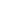 Орел18:50 МценскВремя московское3 ч 18 мин22:08 МоскваВремя московское